PRIJAVA ZA DODJELU POTPOREIZ PROGRAMA POTICANJA RAZVOJA MALOG I SREDNJEG PODUZETNIŠTVA OPĆINE CESTICA  ZA RADZOBLJE 2018. – 2021.Podmjera 3.3. Organizacija sajmova i manifestacija regionalnog i inozemnog karaktera(obrazac PP - MSP – M_3.1/ 2018)OPĆI PODACI O PODNOSITELJU ZAHTJEVAOPIS PRIJAVITELJA 3. OPIS ULAGANJA (obavezno popuniti sva polja)4. OČEKIVANI REZULTATI PROVEDBE PROJEKTA	5. SPECIFIKACIJA ULAGANJA6. TROŠKOVNIK ULAGANJA I IZNOS TRAŽENE POTPOREZa korisnike u sustavu PDV-a, PDV predstavlja neprihvatljiv trošak za sufinanciranje.7. OBVEZNI PRILOZIPrijavi  prilažem:Prijavitelji koji su ulaganje realizirali do trenutka prijave na natječaj, uz dokumentaciju prijave dostavljaju:Račune/bankovne izvatke/uplatnice ili drugi dokaz nastalog i plaćenog troškaFotodokumentaciju/brošure/promotivni materijali korišten u participaciji na sajmu ili manifestaciji te fotodokumentaciju ili drugi valjani dokaz izvršene aktivnostiNajkasnije do trenutka potpisa Ugovora o dodjeli sredstava korisnik se obvezuje dostaviti:1. Potvrdu nadležne porezne ispostave o nepostojanju dugovanja prema proračunu RHIspunjenje kriterija podmirenih obveza prema Općinskom proračunu utvrdit će Povjerenstvo uvidom u službene evidencije Općine. 8. ANKETNI UPITNIK9. BODOVANJE PRIJAVE (zaokružiti iznos traženih bodova po određenom kriteriju)Ispunio i za točnost podataka pod materijalnom i kaznenom odgovornošću odgovara:Ime i prezime odgovorne osobe prijavitelja: ________________________Potpis i pečat : _______________________Mjesto i datum:_____________________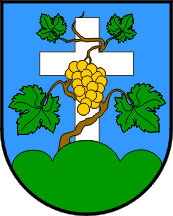 OPĆINA CESTICAJedinstveni upravni odjel Općine CesticaDravska 1a, Cestica, 42208 CesticaTel: +385 42 724 824, fax: +385 42 724 8251.1. Naziv prijavitelja  1.1.1. Odgovorna osoba/osoba ovlaštena za zastupanje1.2. Adresa sjedišta subjekta:Mjesto, ulica i broj:Mjesto, ulica i broj:Mjesto, ulica i broj:Mjesto, ulica i broj:Mjesto, ulica i broj:Mjesto, ulica i broj:Mjesto, ulica i broj:Mjesto, ulica i broj:Mjesto, ulica i broj:Mjesto, ulica i broj:Mjesto, ulica i broj:Mjesto, ulica i broj:Mjesto, ulica i broj:Mjesto, ulica i broj:Mjesto, ulica i broj:Mjesto, ulica i broj:Mjesto, ulica i broj:Mjesto, ulica i broj:Mjesto, ulica i broj:Mjesto, ulica i broj:Mjesto, ulica i broj:Mjesto, ulica i broj:Mjesto, ulica i broj:Mjesto, ulica i broj:Mjesto, ulica i broj:Mjesto, ulica i broj:Mjesto, ulica i broj:1.2. Adresa sjedišta subjekta:Poštanski broj i mjesto:Poštanski broj i mjesto:Poštanski broj i mjesto:Poštanski broj i mjesto:Poštanski broj i mjesto:Poštanski broj i mjesto:Poštanski broj i mjesto:Poštanski broj i mjesto:Poštanski broj i mjesto:Poštanski broj i mjesto:Poštanski broj i mjesto:Poštanski broj i mjesto:Poštanski broj i mjesto:Poštanski broj i mjesto:Poštanski broj i mjesto:Poštanski broj i mjesto:Poštanski broj i mjesto:Poštanski broj i mjesto:Poštanski broj i mjesto:Poštanski broj i mjesto:Poštanski broj i mjesto:Poštanski broj i mjesto:Poštanski broj i mjesto:Poštanski broj i mjesto:Poštanski broj i mjesto:Poštanski broj i mjesto:Poštanski broj i mjesto:1.2. Adresa sjedišta subjekta:Općina:Općina:Općina:Općina:Općina:Općina:Općina:Općina:Općina:Općina:Općina:Općina:Općina:Općina:Općina:Općina:Općina:Općina:Općina:Općina:Općina:Općina:Općina:Općina:Općina:Općina:Općina:1.2. Adresa sjedišta subjekta:Telefon / mob:Telefon / mob:Telefon / mob:Telefon / mob:Telefon / mob:Telefon / mob:Telefon / mob:Telefon / mob:Telefon / mob:Telefon / mob:Telefon / mob:Telefon / mob:Telefon / mob:Telefon / mob:Telefon / mob:Telefon / mob:Telefon / mob:Telefon / mob:Telefon / mob:Telefon / mob:Telefon / mob:Telefon / mob:Telefon / mob:Telefon / mob:Telefon / mob:Telefon / mob:Telefon / mob:1.2. Adresa sjedišta subjekta:e - pošta:e - pošta:e - pošta:e - pošta:e - pošta:e - pošta:e - pošta:e - pošta:e - pošta:e - pošta:e - pošta:e - pošta:e - pošta:e - pošta:e - pošta:e - pošta:e - pošta:e - pošta:e - pošta:e - pošta:e - pošta:e - pošta:e - pošta:e - pošta:e - pošta:e - pošta:e - pošta:1.3. OIB/MATIČNI BROJ/MIPBG SUBJEKTA1.3. OIB/MATIČNI BROJ/MIPBG SUBJEKTA1.3. OIB/MATIČNI BROJ/MIPBG SUBJEKTA1.3. OIB/MATIČNI BROJ/MIPBG SUBJEKTA1.3. OIB/MATIČNI BROJ/MIPBG SUBJEKTA1.3. OIB/MATIČNI BROJ/MIPBG SUBJEKTA1.3. OIB/MATIČNI BROJ/MIPBG SUBJEKTA1.3. OIB/MATIČNI BROJ/MIPBG SUBJEKTA1.3. OIB/MATIČNI BROJ/MIPBG SUBJEKTA1.3. OIB/MATIČNI BROJ/MIPBG SUBJEKTA1.4.OIB ODGOVORNE OSOBE1.4.OIB ODGOVORNE OSOBE1.4.OIB ODGOVORNE OSOBE1.4.OIB ODGOVORNE OSOBE1.4.OIB ODGOVORNE OSOBE1.4.OIB ODGOVORNE OSOBE1.4.OIB ODGOVORNE OSOBE1.4.OIB ODGOVORNE OSOBE1.4.OIB ODGOVORNE OSOBE1.4.OIB ODGOVORNE OSOBE1.5. Vrsta djelatnosti prema NKD1.5. Vrsta djelatnosti prema NKD1.5. Vrsta djelatnosti prema NKD1.5. Vrsta djelatnosti prema NKD1.5. Vrsta djelatnosti prema NKD1.5. Vrsta djelatnosti prema NKD1.5. Vrsta djelatnosti prema NKD1.5. Vrsta djelatnosti prema NKD1.5. Vrsta djelatnosti prema NKD1.5. Vrsta djelatnosti prema NKD1.6. Korisnik je u sustavu PDV-a (zaokružiti)1.6. Korisnik je u sustavu PDV-a (zaokružiti)1.6. Korisnik je u sustavu PDV-a (zaokružiti)1.6. Korisnik je u sustavu PDV-a (zaokružiti)1.6. Korisnik je u sustavu PDV-a (zaokružiti)1.6. Korisnik je u sustavu PDV-a (zaokružiti)1.6. Korisnik je u sustavu PDV-a (zaokružiti)1.6. Korisnik je u sustavu PDV-a (zaokružiti)1.6. Korisnik je u sustavu PDV-a (zaokružiti)1.6. Korisnik je u sustavu PDV-a (zaokružiti)DADADADADADADADADANENENENENENENENENE1.7. Naziv banke:1.7. Naziv banke:1.7. Naziv banke:1.7. Naziv banke:1.7. Naziv banke:1.7. Naziv banke:1.7. Naziv banke:1.7. Naziv banke:1.7. Naziv banke:1.7. Naziv banke:1.8. IBANHRBroj zaposlenihGodina osnivanja/registracijeStarosna dob odgovorne osobe u subjektuDosadašnje iskustvo u participaciji na sajmovima i/ili organizaciji manifestacija (max. 500 znakova)Opis vlastitih turističkih proizvoda i/ili usluga ukoliko prijavitelj posjeduje isteNAZIV PROJEKTNOG PRIJEDLOGA (Upisati proizvoljni naziv projektnog prijedloga odnosno naziv aktivnosti za koju se podnosi zahtjev za potporu)LOKACIJA ULAGANJA (Država/županija/grad-općina/mjesto)VRSTA ULAGANJA (Sudjelovanje na sajmu i/ili organizacija sajma ili organizacija manifestacije)BROJ I PARTICIPACIJA DRUGIH GOSPODARSKIH SUBJEKATA S PODRUČJA OPĆINE CESTICA (ukoliko je primjenjivo)DATUM I VRIJEME ODRŽAVANJA SAJMA I/ILI MANIFESTACIJEDetaljan opis turističkog proizvoda i/ili usluge koja se promovira na sajmu i/ili manifestaciji (max. 5000 znakova)Opis ulaganja i doprinos ulaganja promociji turizma Općine Cestica (max 5000 znakova)Koje marketinške i promotivne aktivnosti ćete poduzeti u sklopu ulaganja ? (max. 1000 znakova)Ljudski resursi prijavitelja te ukupni potrebni ljudski kapaciteti za provedbu planiranog ulaganja (max. 1000 znakova)Da li u provedbu ulaganja namjeravate uključiti i druge gospodarske subjekta se područja Općine Cestica ? (max. 1000 znakova)POKAZATELJRezultati provedbe ulaganjaBroj animiranih posjetitelja/gostiju iz RHBroj animiranih posjetitelja/gostiju iz inozemstvaUkupni ostvareni prihod prijavitelja kao rezultat provedbe ulaganjaSKUPINA AKTIVNOSTI BR.Kategorija troška/prihvatljivi troškoviBroj računa ili troškovnikaIznosPDVUKUPNO1.Sajmovi regionalnog karaktera: trošak najma opreme, štandova i objekata, izrada promotivnih materijala i oglašavanje, kotizacije, usluge vanjskih stručnjaka kod izlaganja ili organizacije sajma, troškovi glazbenih izvođača i najam audio vizualne opreme, troškovi ljudskog rada kod organizacije i vođenja aktivnosti (ugovor o djelu, autorski ugovor, honorari)2.Sajmovi inozemnog karaktera: trošak najma opreme, štandova i objekata, izrada promotivnih materijala i oglašavanje, kotizacije, usluge vanjskih stručnjaka kod izlaganja ili organizacije sajma, troškovi glazbenih izvođača i najam audio vizualne opreme, troškovi smještaja, troškovi ljudskog rada kod organizacije i vođenja aktivnosti (ugovor o djelu, autorski ugovor, honorari)3.Manifestacije regionalnog karaktera: trošak najma opreme, štandova i objekata, izrada promotivnih materijala i oglašavanje, usluge vanjskih stručnjaka kod organizacije manifestacije, troškovi glazbenih izvođača i najam audio vizualne opreme, troškovi reprezentacije u iznosu do 20 % iznosa tražene bespovratne potpore, troškovi ljudskog rada kod organizacije i vođenja aktivnosti (ugovor o djelu, autorski ugovor, honorari)4.Manifestacije inozemnog karaktera: trošak najma opreme, štandova i objekata, izrada promotivnih materijala i oglašavanje, usluge vanjskih stručnjaka kod organizacije manifestacije, troškovi glazbenih izvođača i najam audio vizualne opreme, troškovi reprezentacije u iznosu do 20 % iznosa tražene bespovratne potpore, troškovi ljudskog rada kod organizacije i vođenja aktivnosti (ugovor o djelu, autorski ugovor, honorari)Redni brojNaziv prihvatljivog troška (npr. najam štanda)Iznos troškaPDVUkupni iznos troška s PDV-omIznos traženih bespovratnih sredstava (50 %)1.2.3.4.5.6.7.8.9.10.11.UKUPNOUKUPNOUKUPNOUDIO SREDSTAVA ZA AKTIVNOSTI ULAGANJA U PROMOTIVNE MATERIJALE I OGLAŠAVANJE U ODNOSU NA IZNOS TRAŽENIH BESPOVRATNIH SREDSTAVA (%)UDIO SREDSTAVA ZA AKTIVNOSTI ULAGANJA U PROMOTIVNE MATERIJALE I OGLAŠAVANJE U ODNOSU NA IZNOS TRAŽENIH BESPOVRATNIH SREDSTAVA (%)UDIO SREDSTAVA ZA AKTIVNOSTI ULAGANJA U PROMOTIVNE MATERIJALE I OGLAŠAVANJE U ODNOSU NA IZNOS TRAŽENIH BESPOVRATNIH SREDSTAVA (%)Propisana dokumentacija PozivaOznačiti (X)Izjava prijavitelja o istinitosti podataka, izbjegavanju dvostrukog financiranja i ispunjavanja preduvjeta za sudjelovanje u postupku dodjele de minimis potporeIzjava o korištenim potporama male vrijednostiPREFERIRANI NAČIN DOSTAVE KOMUNIKACIJE I PISMENA (zaokružiti)poštanskom pošiljkome-mailome-mailommobitelomSUGLASAN SAM DA ME SE OBAVJEŠTAVA O RASPOLOŽIVIM MOGUĆNOSTIMA FINANCIRANJA I EDUKACIJAMA/SEMINARIMA U PODRUČJU OSNOVNE DJELATNOSTI (zaokružiti)DADANENESUGLASAN SAM DA ME SE OBAVJEŠTAVA O RASPOLOŽIVIM MOGUĆNOSTIMA FINANCIRANJA I EDUKACIJAMA/SEMINARIMA U PODRUČJU DRUGIH GOSPODARSKIH DJELATNOSTI/GRANA (zaokružiti)DADANENEŽELIM DA MI SE KOMUNIKACIJA U FAZI EVALUACIJE I POSTUPKU DODJELE BESPOVRATNIH SREDSTAVA ZA OVAJ PROEJKTNI PRIJEDLOG DOSTAVLJA ELEKTRONIČKOM POŠTOM (zaokružiti)DADANENEKATEGORIJA BODOVANJA/KriterijVRSTA AKTIVNOSTIBROJ BODOVAa) Participacija na inozemnim sajmovima ili organizacija manifestacije inozemnog karaktera5b) Participacija na regionalnim sajmovima ili organizacija manifestacije regionalnog karaktera3DOPRINOS VALORIZACIJI TURISTIČKIH POTENCIJALA OPĆINE CESTICAa) Participacija na sajmovima ili organizacija manifestacije u svrhu promocije usluga/proizvoda iz jedne ili više strateških gospodarskih grana Općine Cestica5b) Participacija na sajmovima ili organizacija manifestacije u svrhu promocije novih inovativnih proizvoda ili usluga na području Općine Cestica4c)  Participacija na sajmovima ili organizacija manifestacije u svrhu promocije ostalih turističkih usluga/proizvodi2HORIZONTALNA NAČELAa) Odgovorna osoba prijavitelja na području Općine Cestica posluje pet ili više godina ili je mladi poljoprivrednik5b) Odgovorna osoba prijavitelja na području Općine Cestica posluje od dvije do pet godina4c) Odgovorna osoba prijavitelja na području Općine Cestica posluje manje od dvije godine2MARKETING PLANa) Planirana sredstva za aktivnosti ulaganja u promotivne materijale i oglašavanje iznose  najmanje 5 % traženih bespovratnih sredstava5b) Planirana sredstva za aktivnosti ulaganja u promotivne materijale i oglašavanje iznose  između 2% i 5% traženih bespovratnih sredstava3c) Planirana sredstva za aktivnosti ulaganja u promotivne materijale i oglašavanje iznose  manje od 2% traženih bespovratnih sredstava0SEKTORSKO POVEZIVANJEa) Participacija na sajmovima ili organizacija manifestacije u svrhu promocije usluga/proizvoda uključuje i izravnu participaciju dva ili više gospodarskih subjekata s područja Općine Cestica5a) Participacija na sajmovima ili organizacija manifestacije u svrhu promocije usluga/proizvoda uključuje i izravnu participaciju najmanje jednog gospodarskog subjekta s područja Općine Cestica3UKUPNO DODIJELJENI BODOVI